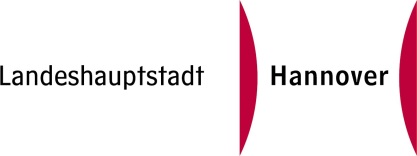                   		Fachbereich KulturStadtteilkulturarbeitKulturbüro Misburg-Anderten OE41.51.07					        		Seckbruchstr. 20					        		30629 Hannover 					        		Lilian Martinez Miguel					        		Tel.:	168 - 32201					          		Email: 	Lilian.Martinez-Miguel@hannover-stadt.de oder kulturbuero-misburg@hannover-stadt.de4. Juni 2019Einladung zur Stadtteil-Gesprächs-Runde Sehr geehrte Damen und Herren, hiermit lade ich Sie herzlich zur Stadtteil-Gesprächs-Runde am Montag, dem 17.06.2018 um 17:00 Uhr im Schülertreff Misburg, Ludwig-Jahn-Straße 9, 30629 Hannover ein. Folgende Tagesordnungspunkte sind vorgesehen:1. 	Termine und Neuigkeiten in Misburg (15 Minuten)2.	Projekte und Netzwerke: 	- Rückschau und Auswertung Familienfest 2019 (30 Minuten)	- Neue Projekte 2019/20 (20 Minuten)3. 	Sonstiges (10 Minuten)Über rege Teilnahme freue ich mich. Mit freundlichen GrüßenDer OberbürgermeisterIm AuftragLilian Martinez Miguel (Kulturbüro Misburg- Anderten)Termine Stadteilgesprächsrunde 2019: 08.04(Bürgerhaus Misburg), 17.06. (Schülertreff Misburg)Montag, 09.09., Ort muss noch besprochen werden und 04.11.2019, Ort muss noch besprochen werden.